Nom : _______________________L’intérêt national et la souveraineté sur l’Arctique Manuel : Le nationalisme page 119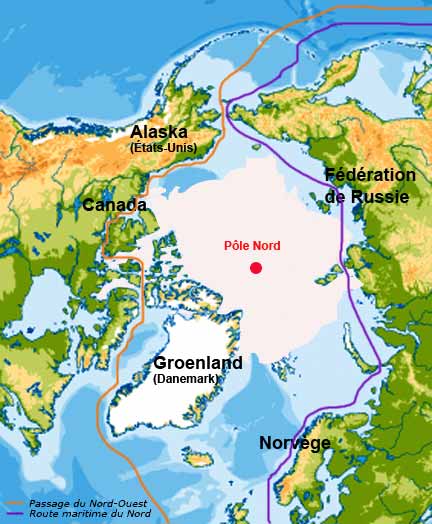 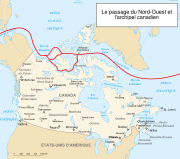 Lis la page 119 avant de répondre aux questionsTrouve le passage du Nord-Ouest dans la figure 5-7.  Vous pouvez vous aider des cartes ci-haut.  Quels arguments le gouvernement fédéral pourrait-il invoquer pour soutenir l’idée que ses revendications sur le passage du Nord-Ouest sont dans l’intérêt national du Canada?____________________________________________________________________________________________________________________________________________________________________________________________________________________________________________Selon vous, les revendications du Canada sur la voie maritime du Nord-Ouest sont-elles légitimes?  Justifier votre réponse.____________________________________________________________________________________________________________________________________________________________________________________________________________________________________________Pourquoi la souveraineté de l’Arctique est-elle une question d’actualité brûlante?____________________________________________________________________________________________________________________________________________________________________________________________________________________________________________Regarde la figure 5-8 de la page 119.  Roger Hitkolok de Kugluktuk, au Nunavut, est un ranger du Nord canadien.  Environ 1 300 rangers, sous le commandement de l’armée, assurent une présence militaire canadienne dans l’Arctique.  Cette présence militaire sert-elle l’intérêt national du  Canada?  Explique ta réponse.____________________________________________________________________________________________________________________________________________________________________________________________________________________________________________Reportage Radio-Canada 10 septembre 1985 : http://archives.radio-canada.ca/politique/international/clips/16653/ 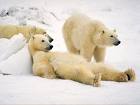 